Was ist was? Verbinde die Namen mit den Bildern!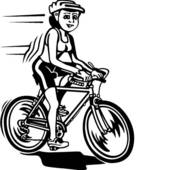   (    ) Karten spielen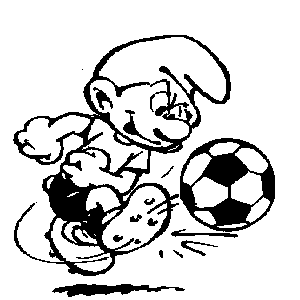 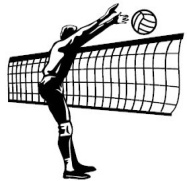 (    ) Tennis spielen(    ) tanzen(    ) reisen(    ) am Computer spielen(    ) lernen(    ) singen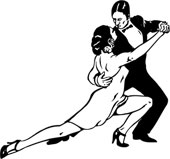 (    ) schwimmen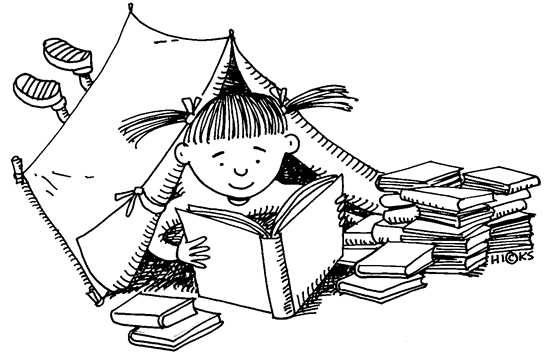 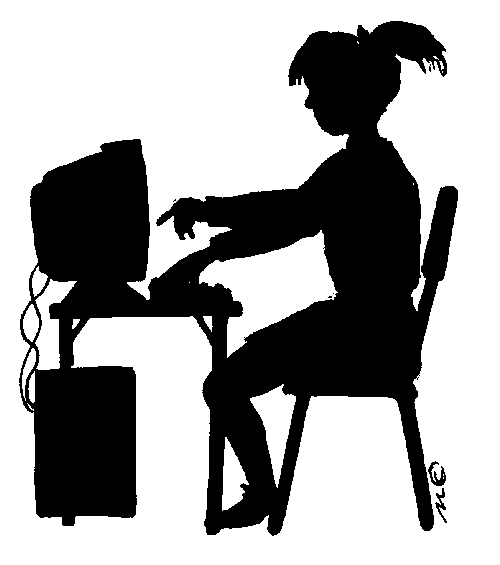 (    ) Volleyball spielen(    ) (sich) unterhalten (    ) fernsehen(    ) Gitarre spielen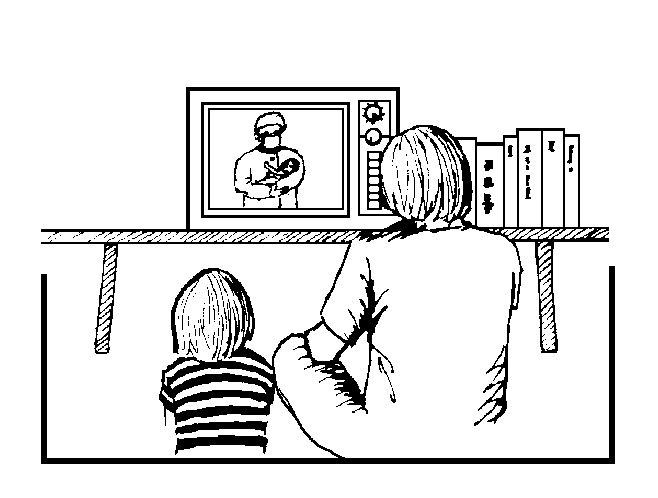 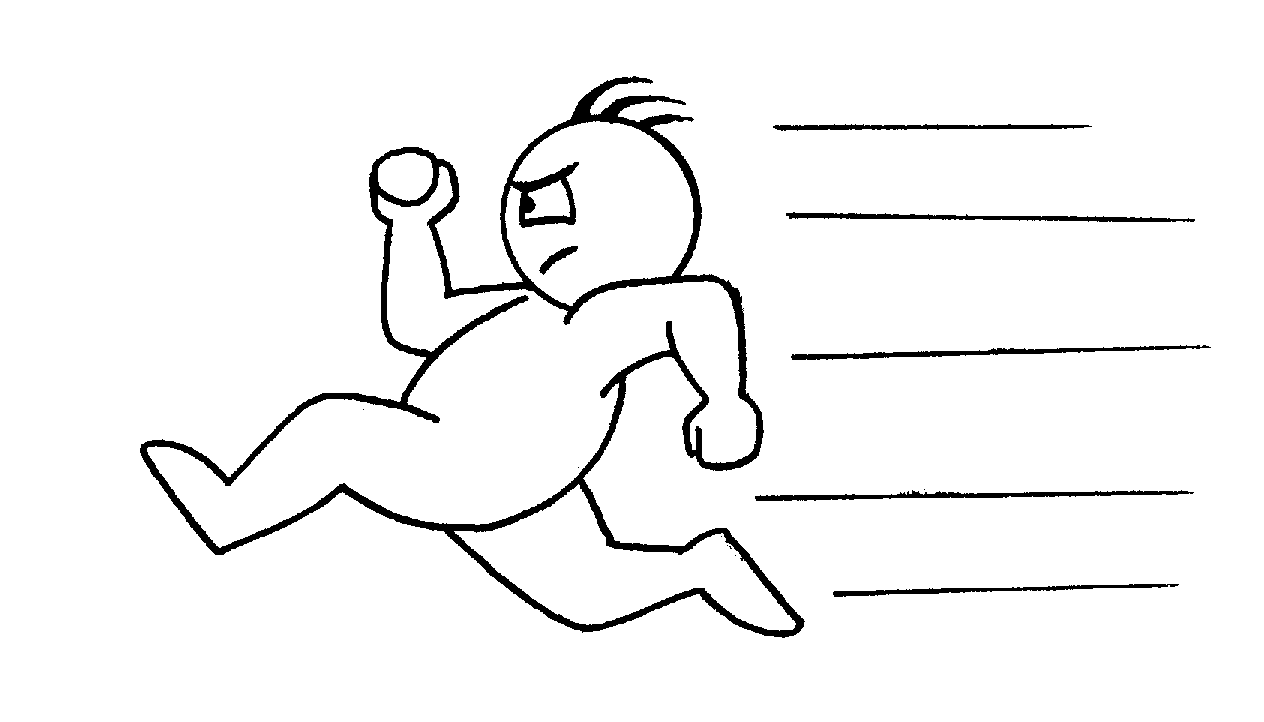 (    ) Rad fahren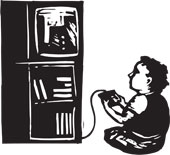 (    ) einkaufen gehen(    ) Musik hören(    ) lesen(    ) laufen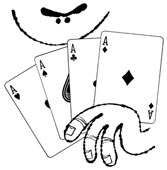 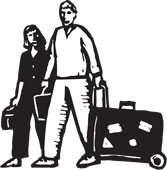 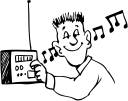 (    ) zu Partys gehen(    ) Video Game spielen(    ) Fußball spielen(    ) Theater machen(    ) spielen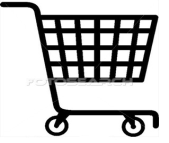 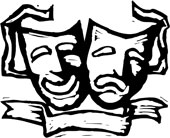 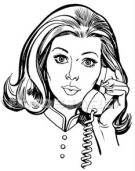 (    ) Freunde treffen(    ) telefonieren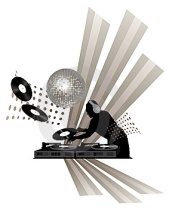 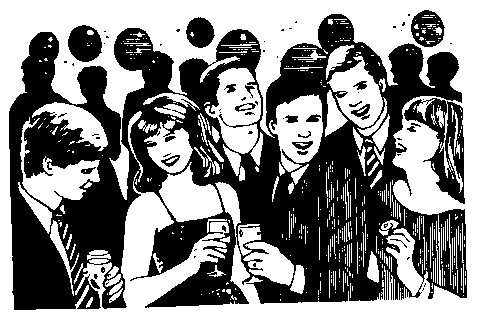 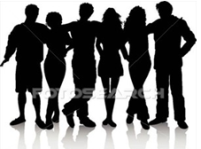 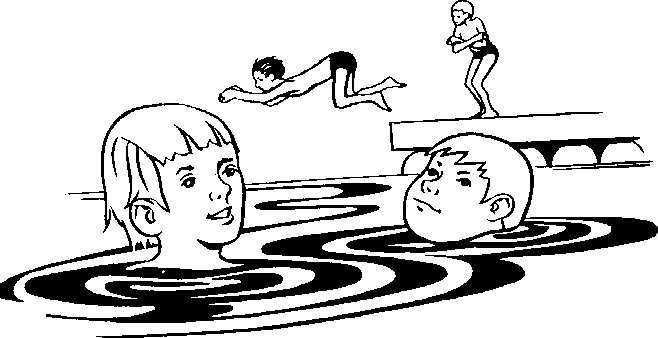 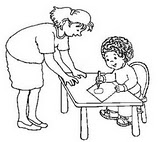 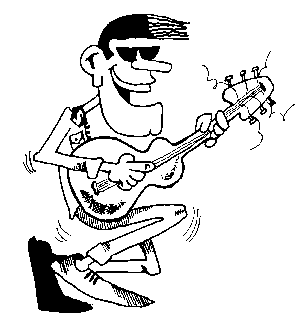 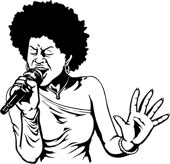 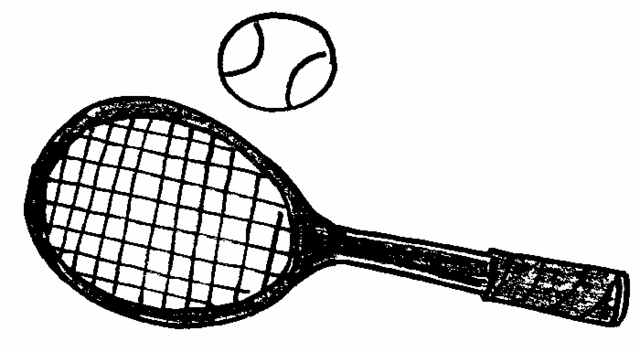 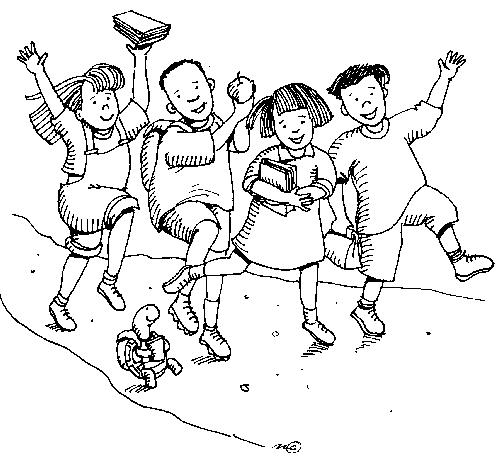 Poszukaj w słowniku, co oznaczają poniższe słówka, napisz tłumaczenie oraz dopasuj obrazek. Następnie zbuduj 6 zdań i napisz, co robisz w wolnym czasie. Wykorzystaj poniższe wyrażenia.